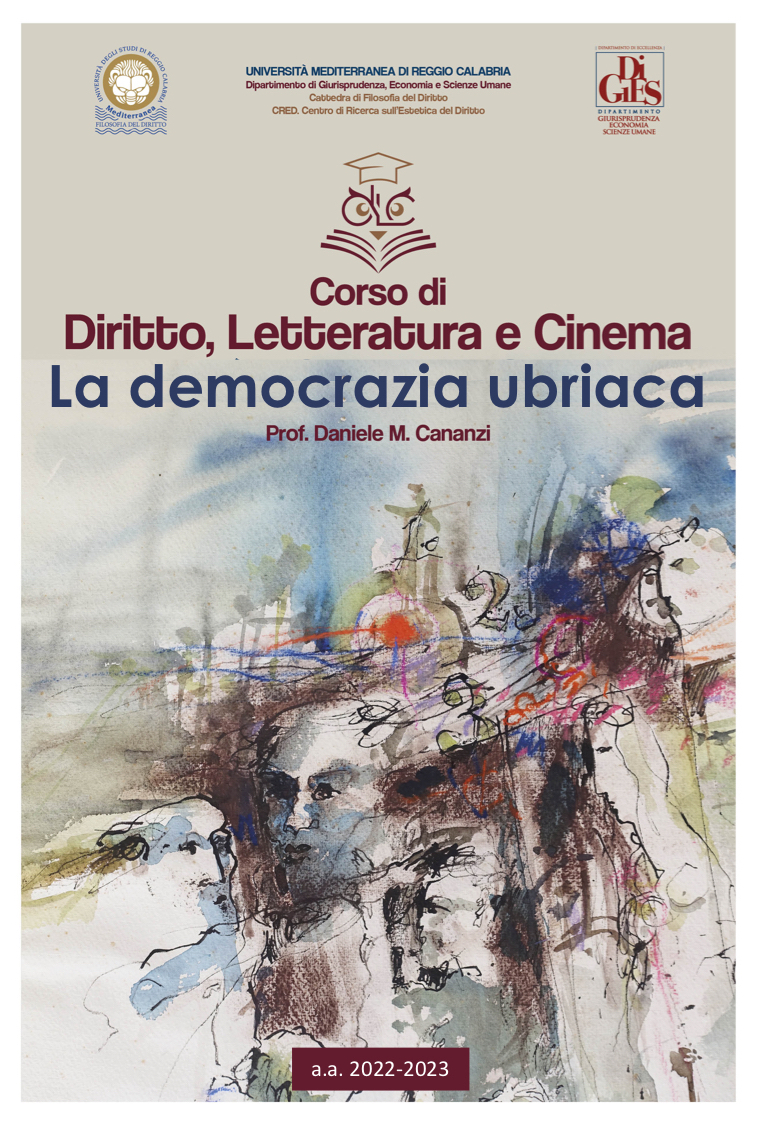 
N.B.È importante indicare sempre i riferimenti alle pagine che si stanno citando e quelle alle quali si intende riportare il discorso. Dati personaliNome e Cognome                                                                                   Pseudonimo  (Nickname)Anno di corso: Libro sceltoAutore: Titolo: Anno di prima edizione: Edizione usata: Citazioni rilevanti:Individuazione dei punti esplicitamente giuridici:Individuazione dei punti implicitamente giuridici:Commento al testo e punti che hanno colpito:Stile di scrittura con esempi tratti dal testo:Usare gli strumenti del Corso per dare una lettura al libro: Indicare punti di contatto con la propria vita personale:Il tema della democrazia è stato incontrato in altre opere letterarie lette in precedenza: